LOMBA KETRAMPILAN SISWA SEKOLAH MENENGAH KEJURUAN TINGKAT DIY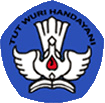 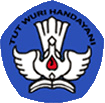 Yogyakarta, 26 - 27 Oktober 2013KISI-KISI SOAL KELOMPOK TEKNOLOGI INFORMASIBIDANG LOMBA WEB DESIGNA.  PendahuluanLKS tahun 2013, bidang lomba Webdesign akan memperlombakan kompetensi untuk kemampuan web design dan kemampuan web programming.   Bidang lomba ini akan digarap secara individu, yang mewakili kabupaten/kota di DIY.Perlombaan ini menganut sistem fair play, yakni berlomba pada batasan yang sudah diketahui sebelumnya, kemampuan yang dituntut adalah kemampuan bekerja dengan cepat, tepat dan berhasil.B.  Kisi-kisi dan kriteria LombaLomba yang dilaksanakan merupakan satu kesatuan yang utuh, mengacu pada kemampuan praktek khususnya pada kemampuan desain, desain konten dan kemampuan pemrograman web.C.  Soal Praktek ( Bobot 100% )Soal praktek berisikan soal untuk membuat web:“Sistem Informasi Perpustakaan Sekolah”Ketentuan-ketentuan yang harus ada dalam sebuah website mengacu pada sebuah website standar pada umumnya yaitu:1.   Client Side ImplementationDeskripsi:  mendesain  sebuah  layout  website,  implementasi layout  menggunakanHTML5/CSS3.Media yang disediakan berupa images, text, dan font type.Total Nilai : 20 poin.2.   Web Multimedia Creation and Designing for the WebDeskripsi: Membuat desain layout dan integrasi multimedia sesuai kreativitas peserta. Desain harus memperhatikan beberapa aspek seperti webpage style (warna, layout scheme, text, images), animasi, dan user friendly interface menggunakan CSS3.Media yang disediakan berupa html,video. Total Nilai : 30 poin.3.   Server Side ProgrammingDeskripsi: Membuat aplikasi web interaktif menggunakan server side PHP dan MYSQL. Fungsionalitas dasar dalam web meliputi login, logout administrator, add, edit, delete data, searching data (buku dan siswa).Total Nilai : 50 poin.Kemampuan pokok tersebut harus digabungkan untuk menghasilkan sebuah website yang bagus dan menarik tanpa mengabaikan kecepatan akses, keindahan desain dan tingkat keberhasilan dari pemrograman web dinamis yang telah dibuat. Waktu yang diberikan untuk pembuatan keseluruhan website ini yaitu 10 jam (600 menit).D.  Kelengkapan Fasilitas1.  Notebook yang digunakan adalah Intel Core i3 Processor dengan kelengkapan minimal: Memori 2GB, Harddisk 120GB, DVD RW, Monitor 14”, headset, mouse pad, dan driver (lihat tabel).2.   Software yang digunakan: lihat tabel.3.   Masing-masing  peserta  harus  mencoba  terlebih  dahulu  notebook  yang  akan digunakan beserta kelengkapan software yang ada, karena kesalahan atau error yang terjadi selama perlombaan tidak akan diberikan tambahan waktu.4.   Kemacetan dan gangguan pada software merupakan resiko peserta.DAFTAR ALAT DAN BAHANDAFTAR SOFTWARE PADA KOMPUTERLKS SMK 2013 Bidang Lomba Web DesignBentuk SoalBobotSifatPengerjaan Soal Praktek100TertutupJumlah100NoNama Alat dan BahanBanyaknyaKeterangan1Notebook untuk peserta dengan spesifikasi : 	Intel Core i3 + Driver     Memori min. 2 GB     Harddisk min. 120 GB     DVD RW     Monitor 14”     Headset     Mouse      Mouse pad1 Unit/ peserta1 peserta+ 3 unit cadangan2Notebook untuk juri (spesifikasi yang sama dengan peserta)3 Unitjuri5DVD Blank100 PcsSeluruh peserta6Notebook untuk Sekretariat1 UnitPanitia7Printer color untuk Sekretariat1 UnitPanitia8ATK1 PaketNo.Nama ProgramKeterangan1.Microsoft Windows 72.Macromedia Web Premium CS 5 (Dreamweaver,Flash, Photoshop, Illustrator, Fireworks)3.Metapad4.Edit Plus A.C. versi 3.125.Shockwave Player6.Textpad7.Internet Explorer 9+, Google Chrome6+, Firefox 21.08.MS Office 2013 (MS Word dan MS. Excel)9.XAMPP win32-1.8.110.PHP Manual11.Content Websites (Text, Picture, Sound, Movie)12.Flash Player13.JQuery